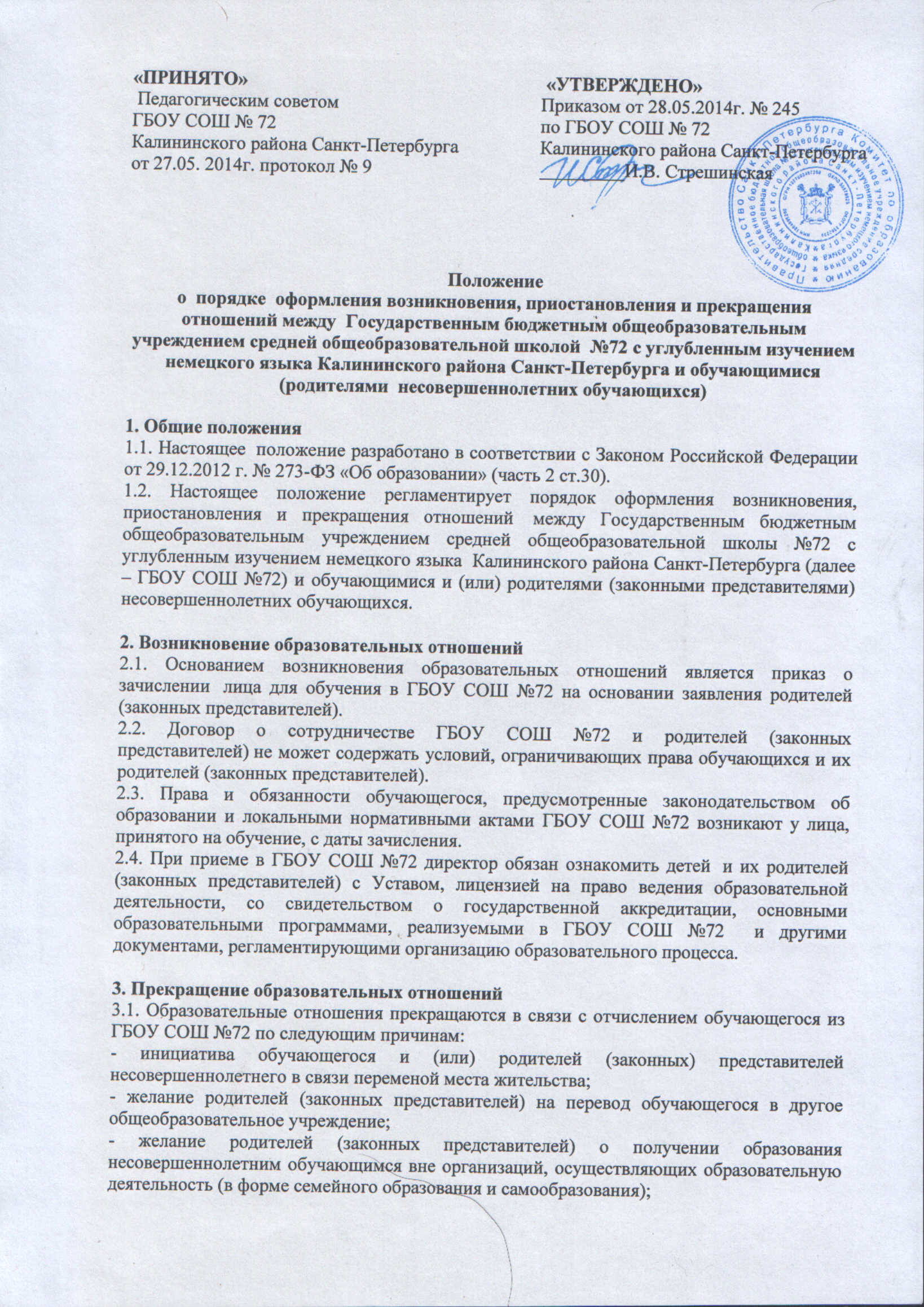 Положениео  порядке  оформления возникновения, приостановления и прекращения  отношений между  Государственным бюджетным общеобразовательным  учреждением средней общеобразовательной школой  №72 с углубленным изучением немецкого языка Калининского района Санкт-Петербурга и обучающимися (родителями  несовершеннолетних обучающихся)1. Общие положения1.1. Настоящее  положение разработано в соответствии с Законом Российской Федерации от 29.12.2012 г. № 273-ФЗ «Об образовании» (часть 2 ст.30). 1.2. Настоящее положение регламентирует порядок оформления возникновения, приостановления и прекращения отношений  между Государственным бюджетным общеобразовательным учреждением средней общеобразовательной школы №72 с углубленным изучением немецкого языка  Калининского района Санкт-Петербурга (далее – ГБОУ СОШ №72) и обучающимися и (или) родителями (законными представителями) несовершеннолетних обучающихся.2. Возникновение образовательных отношений2.1. Основанием возникновения образовательных отношений является приказ о зачислении  лица для обучения в ГБОУ СОШ №72 на основании заявления родителей (законных представителей).2.2. Договор о сотрудничестве ГБОУ СОШ №72 и родителей (законных представителей) не может содержать условий, ограничивающих права обучающихся и их родителей (законных представителей).2.3. Права и обязанности обучающегося, предусмотренные законодательством об образовании и локальными нормативными актами ГБОУ СОШ №72 возникают у лица, принятого на обучение, с даты зачисления.2.4. При приеме в ГБОУ СОШ №72 директор обязан ознакомить детей  и их родителей (законных представителей) с Уставом, лицензией на право ведения образовательной деятельности, со свидетельством о государственной аккредитации, основными образовательными программами, реализуемыми в ГБОУ СОШ №72  и другими документами, регламентирующими организацию образовательного процесса.3. Прекращение образовательных отношений3.1. Образовательные отношения прекращаются в связи с отчислением обучающегося из ГБОУ СОШ №72 по следующим причинам:- инициатива обучающегося и (или) родителей (законных) представителей несовершеннолетнего в связи переменой места жительства;- желание родителей (законных представителей) на перевод обучающегося в другое общеобразовательное учреждение;- желание родителей (законных представителей) о получении образования несовершеннолетним обучающимся вне организаций, осуществляющих образовательную деятельность (в форме семейного образования и самообразования);- получение обучающимися основного общего, среднего  общего образования;- неисполнение или нарушение Устава школы для учащихся, достигших возраста 15-ти лет с учетом мнения родителей (законных представителей) и с согласия комиссии по делам несовершеннолетних и защите их прав.- решение судебных органов; - смерть обучающегося;- прекращение деятельности образовательной организации (учреждения).3.2.Перевод обучающихся в иное образовательное учреждение, реализующее образовательную программу соответствующего уровня, производится по письменному заявлению совершеннолетних обучающихся либо родителей (законных представителей) несовершеннолетних обучающихся и сопровождается получением подтверждения о приеме данных обучающихся из иного образовательного учреждения.3.3. Основанием для прекращения образовательных отношений является приказ директора об отчислении обучающегося. 3.4. Права и обязанности обучающегося, предусмотренные законодательством об образовании и локальными нормативными актами ГБОУ СОШ №72, прекращаются с даты его отчисления.«ПРИНЯТО» Педагогическим советомГБОУ СОШ № 72 Калининского района Санкт-Петербургаот 27.05. 2014г. протокол № 9                                                        «УТВЕРЖДЕНО» Приказом от 28.05.2014г. № 245по ГБОУ СОШ № 72 Калининского района Санкт-Петербурга                                                                                                                                                                  _________И.В. Стрешинская                                                                                                                             